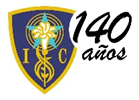                           Instituto Inmaculada                             Concepción ValdiviaHORARIOS ACLE 2023ACLEHORARIOCURSOS1. CÓMIC, ANIMACIÓN E ILUSTRACIÓNProfesor: FABRIZZIO SPADASALA DE ARTESMartes 16:30 a 18:306° a IV Medio (mixto)2. GUITARRA E INSTRUMENTOS LATINOAMERICANOSProfesora: FÁTIMA AGUILASALA DE MÚSICALunes de 17:00 a 18:00l Medio a IV Medio (Mixto)3. GUITARRA CLÁSICAProfesora: FÁTIMA AGUILARSALA DE MÚSICALunes 15:00 a 16:00 (1)Lunes 16:00 a 17:00 (2)Kínder a 3° Básico (grupo formativo) (mixto) (1)3° a 8° Básico (mixto) (2)4. COROProfesora: ANDREA BÁEZSALA DE MÚSICAMiércoles 15:00 a 16:00 (1)Miércoles 16:00 a 17:00 (2)kínder a 4° Básico (mixto) (1)5° a IV Medio (mixto) (2)5. FORJADORES AMBIENTALESProfesora: FRANCISCA SAN MARTINSALA AUDIOVISUAL Miércoles 16:30 a 18:301° a IV Medio (mixto)6. BÁSQUETBOL VARONESProfesor: SANTIAGO GUARDAGIMNASIO 1Lunes 17:30 a 19:00Miércoles 17:00 a 19:00Viernes 17:30 a 19:007° Básico a IV medio7. BÁSQUETBOL FORMATIVOProfesor: SANTIAGO GUARDA GIMNASIO 1 Y 2lunes 16:00 a 17:00 (1)Miércoles 16:00 a 17:00 (2)3° a 6° Básico (Gimnasio 2) (mixto) (1)3° a 6° Básico (Gimnasio 1) (Mixto) (2)8. FÚTBOLProfesor: MIGUEL OSSESGIMNASIO 1, 2 Y ESTADIO FELIX GALLARDOMartes 15:00 a 16:30 (1)Martes 17:00 a 19:30 (2)Jueves 15:00 a 16:00 (3)Jueves 16:00 a 17:00 (4)Jueves 17:00 a 18:00 (5)Jueves 18:00 a 20:00 (6)1°, 2° y 4° Básico (Gimnasio 2) (1)5° a IV medio (Estadio Félix Gallardo) (2)1° y 2° Bás. (Gimnasio 2) (3)3° y 5° Bás. (Gimnasio 1) (4)6° a 8° Bás (Gimnasio 1) (5)I medio a IV medio (Gimnasio 1) (6)9. MOTRICIDAD INFANTILProfesora: ELIZABETH GONZÁLEZHALL PRE-KINDERMartes 15:00 a 16:00Pre-kinder a 2° Básico10. VOLEIBOL DAMASProfesor: SANTIAGO GUARDAGIMNASIO 1Lunes 19:00 a 20:30Miércoles 19:00 a 20:307° Básico a IV medio 11. VOLEIBOL VARONESProfesor: SANTIAGO GUARDAGIMNASIO 1Martes 18:30 a 20:00Viernes 19:00 a 20:307° a IV Medio 12. ATLETISMO Profesor: OSCAR QUEZADAPISTA ATLÉTICA COLISEO MUNICIPALLunes 16:30 a 18:00 (1)Miércoles 16:30 a 18:00 (1)Viernes 16:30 a 18:00 (1)Martes 15:30 a 16:30 (2)Jueves 15:30 a 16:30 (2)Martes 16:30 a 18:00 (3)Jueves 16:30 a 18:00 (3)Selección IC (Mayores de 11 años) (1)Iniciación 6 a 10 años (2)Iniciación 11 años o más (3)13. GIMNASIA RÍTMICAProfesor: MACARENA REYESGIMNASIO 1Lunes 16:00 a 17:30Viernes 16:00 17:301° básico a IV medio 14. JUEGOS PREDEPORTIVOSProfesor: ELIZABETH GONZÁLEZGIMNASIO 2Lunes 16:00 a 17:003° a 6° Básico (mixto)15. JUGANDO CON EL ARTEProfesor: ELIZABETH GONZÁLEZ SALA DE PRE KINDERMiércoles 15:00 a 17:00Pre Kínder – Kínder – 1° Básico16.  LUDOTECAProfesor: PABLO CASTILLOHALL DEL TERCER PISOLunes 16:30 a 18:307° a IV medio (mixto)17. DEBATEProfesor: RODRIGO RÍOS SALA DE 7°ALunes 16:00 A 17:00Lunes de 17:00 a 18:00 7° a I medio (mixto)II a IV medio (mixto)18. BANDA DE ROCKProfesor: JOAQUÍN MATAMALASALA DE MÚSICAMiércoles 17:00 a 19:00 I medio a IV medio19. BANDAS DE ROCK FORMATIVASProfesor: JOAQUÍN MATAMALASALA DE MÚSICA Lunes 17:00 a 19:00 (1)Martes 15:00 a 16:30 (2)6° a 8° Básicos (1)4° a 5° Básicos (2)20. INFANCIA MISIONERA Profesor: Paula F - Patricia A. Cecilia H.HALL DE KINDERJueves 15:00 a 16:00Pre Kínder - Kínder21. CATEQUESIS PRIMER AÑOProfesor: Sor María Cecilia A. - Hilda SchwerterSALA DE PASTORALMiércoles 16:00 a 17:00 22. CATEQUESIS SEGUNDO AÑO Profesor: Paula Fuenzalida SALA PASTORAL Lunes 14:30 a 15:30